Arbovirus Surveillance in Massachusetts 2017 Massachusetts Department of Public Health (MDPH)Arbovirus Surveillance ProgramINTRODUCTIONThere are two mosquito-borne diseases of concern in Massachusetts, Eastern equine encephalitis (EEE), which was identified as a human disease in 1938, and West Nile virus (WNV) infection, which has been present in the United States since 1999. EEE is a rare but serious neuroinvasive disease that causes meningitis or encephalitis, and often results in death or severe disability. WNV infection is more common, though typically less severe than EEE; presentation of WNV ranges from febrile illness to neuroinvasive disease. Although 51 different species of mosquitoes have been identified in Massachusetts, only a few of these contribute to either WNV or EEE spread. For more information, visit the MDPH website to view Common Mosquitoes That Can Spread Disease in Massachusetts.Currently there are no available vaccines to prevent human infections from either mosquito-borne virus. Personal protection measures that serve to reduce exposure to mosquitoes and thereby prevent human infection remain the mainstay of prevention. To estimate the risk of human disease during a mosquito season, the MDPH, in cooperation with the local Mosquito Control Projects, conducts surveillance for EEE and WNV using mosquito samples, and specimens from human and veterinary sources. Detailed information about surveillance for these diseases in Massachusetts is available on the MDPH website at Arbovirus Surveillance and Control Plan.EASTERN EQUINE ENCEPHALITIS VIRUSHumansThere have been no human cases of EEE virus infection identified in Massachusetts since 2013.Mosquito SamplesOf 5,496 mosquito samples collected in Massachusetts in 2017, one sample (0.02%) was positive for EEE virus in 2017. The positive samples were identified in the town of Westport. For a complete list of positive mosquito samples by city/town, please see the 2017 Mosquito Summary by County and Municipality report posted on the MDPH website.Animals Four veterinary samples were submitted for arbovirus testing.  There were no animals that tested positive for EEE virus infection in 2017.BirdsAlthough birds are not routinely tested as part of EEE surveillance, species such as emus or exotic quail may experience sudden illness and mortality due to EEE. Farmed birds showing these signs must be reported promptly to the Massachusetts Department of Agricultural Resources (MDAR). No reports were received in 2017.EEE Geographic Risk LevelsEEE risk maps combine historical data and areas of mosquito habitat with current data on positive virus isolations (in humans, mosquitoes, etc.) and weather conditions. Risk levels are an estimate of the likelihood of an outbreak of human disease and are updated weekly based on surveillance data.  Initial and final EEE risk levels from the 2017 season are shown in the following maps. This information will be used to help anticipate risk in 2018, and will be revised as 2018 surveillance data are collected. More detailed information about risk assessment and risk levels is available in the Arbovirus Surveillance and Response Plan on the MDPH web site.Initial and Final 2017 EEE Risk Categories (As defined in Table 2 of the MDPH Arbovirus Surveillance and Response Plan which can be found at www.mass.gov/dph/mosquito under “Surveillance Summaries and Data”)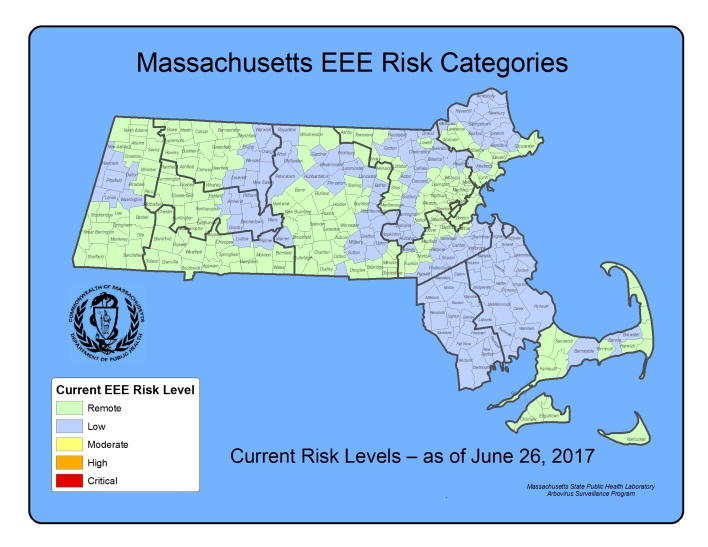 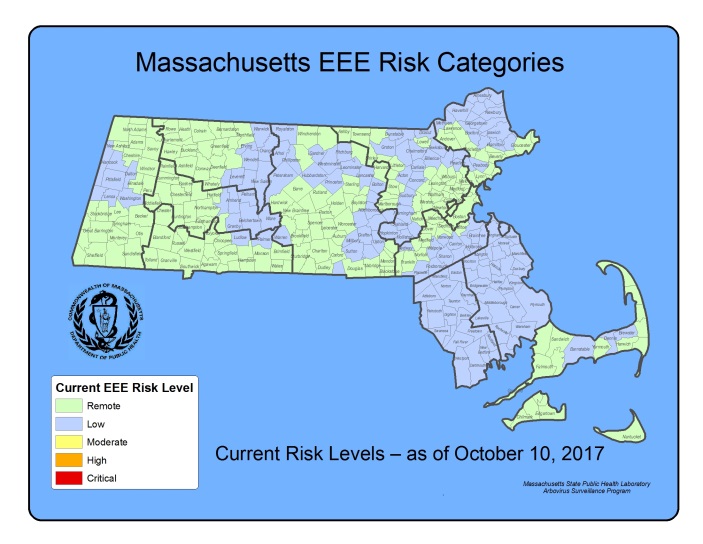 2017 EEE SEASON DISCUSSIONThere were no confirmed human EEE cases in 2017 or 2016, compared to seven confirmed human cases in 2012 and one in 2013; 2012 was the most recent outbreak year in Massachusetts. The number of confirmed human cases nationwide was lower in 2017 (three) and 2016 (seven) when compared to 2012 (15).  There was a similar decline in EEE virus positive mosquito samples from 267 in 2012 to one in 2017. In 2017, MDPH identified one EEE positive sample of Culiseta melanura, the enzootic vector of EEE. Mosquito surveillance activities are highly adaptive to identifications of EEE virus, with more mosquito trapping and testing in years when EEE activity is increased, this makes year-to-year comparisons somewhat difficult. In general, years with increased EEE human infections are associated with an increase in the percentage of Cs. melanura samples positive for EEE virus (see figure below). 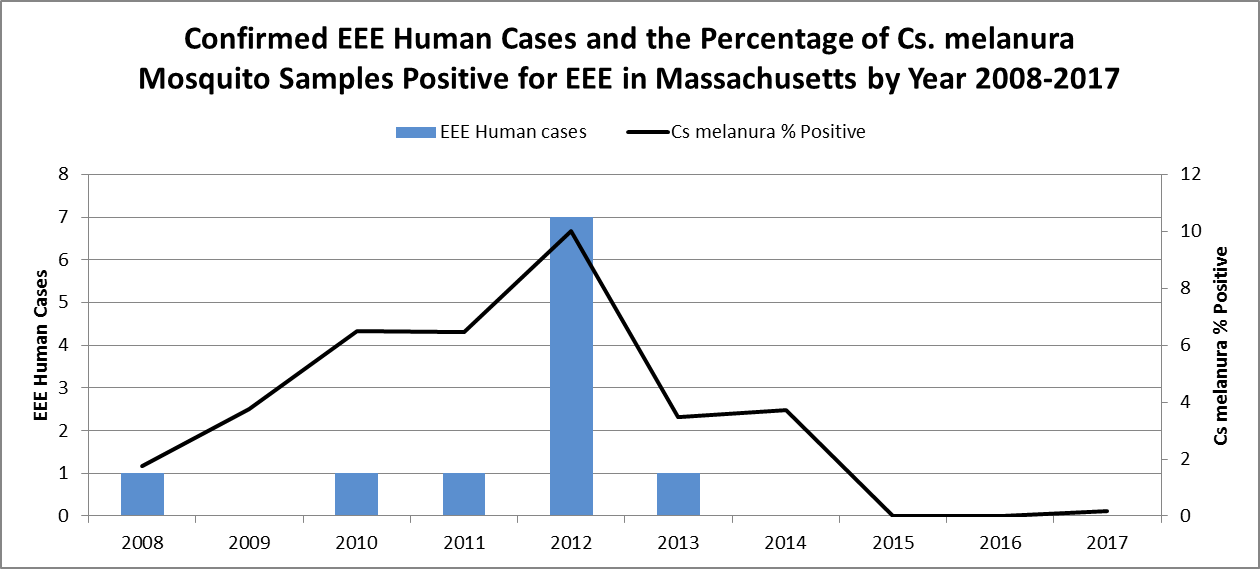 Why has there been less EEE activity since 2012? Historically, EEE outbreaks have rarely occurred during periods lasting more than three years, although evidence suggests that previously observed patterns may be changing and the situation must be monitored carefully. Intense EEE activity consistent with outbreaks occurred in 2004-2006 and 2010-2012. Outbreaks are probably supported, in part, by previously unexposed populations of birds that are susceptible to EEE virus infection, and therefore capable of maintaining the cycle of virus transmission. Current research also suggests that each of these cycles is associated with the introduction of a new strain of EEE virus by migratory birds. After three years (2010-2012) of intense virus activity, the population of susceptible birds may not have been adequate to maintain the virus cycle in more recent years. Important factors also impacting EEE virus cycles include large Cs. melanura mosquito populations which are more likely to support significant EEE activity, and weather conditions, such as significant precipitation events and prolonged periods of high temperature. In 2012, significant precipitation and prolonged periods of high temperatures provided favorable conditions for mosquito development. In 2016, below average precipitation in winter, spring, and summer combined with above-average summer temperatures reduced available breeding habitat for the traditional vectors of EEE and led to below-average mosquito abundance rates throughout the breeding season. In 2017, the mosquito season began with average precipitation events. Precipitation events declined sharply in early summer and then rebounded to average precipitation and temperature for the remainder of the 2017 mosquito season. While breeding area for Cs. melanura was increased compared to prior years, abundance levels of Cs. melanura remained low due to the impact of drought conditions seen in 2016.  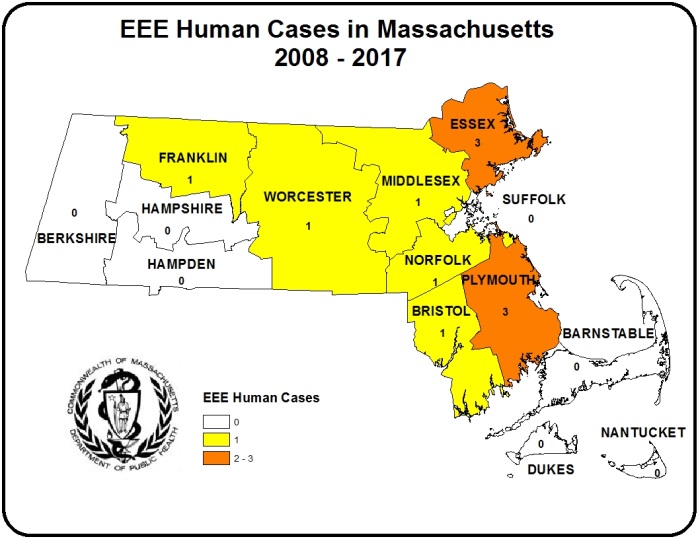 Variability in Geographic Range of EEEIn Massachusetts over the last ten years, some human EEE cases have occurred outside of the historic area of risk and there have been year-to-year variations in the geographic pattern of disease occurrence. This is not unique to Massachusetts; during 2013-2016, human cases of EEE were reported from neighboring states including Connecticut, Maine, New Hampshire, New York, Rhode Island, and Vermont. Many of these cases were unusual in that they occurred in: states which rarely see EEE cases (Connecticut and Rhode Island); states where EEE cases are a very recent occurrence (Maine, New Hampshire and Vermont); and in atypical areas in states that have historic areas of risk (New York). MDPH continues to perform adaptive surveillance activities to provide for early detection of EEE throughout the Commonwealth.   What are the expectations for EEE in 2018?Mosquito abundance and vector-borne disease risk are affected by multiple environmental factors which vary over time and geographic location. The two most important contributors to mosquito development are precipitation and temperature. All species of mosquito depend on the presence of water for the first stages of life. Mosquito populations increase when precipitation is plentiful and decrease during dry periods. Warmer temperatures shorten both the time it takes for mosquitoes to develop from egg to adult and the time it takes for a mosquito to be able to transmit a pathogen after ingesting an infected blood meal.Warm and wet winters increase the likelihood of mosquito survival and may lead to higher spring mosquito numbers. The summer and fall of 2017 brought average temperatures and precipitation events leading to sufficient breeding habitat for the traditional vectors of EEE. A preliminary assessment of the winter of 2017-2018 has demonstrated periods of colder than average temperatures combined with average precipitation events. Early reports from the field indicate below average numbers of juvenile Cs. melanura.Mosquito populations alone are not sufficient to produce significant EEE risk; infected bird populations are also necessary.  Unfortunately, less is known about the factors that lead to large numbers of infected birds, making this component of risk impossible to predict. At this time there is no efficient method to conduct surveillance for infection levels in wild birds. Both the variability of New England weather and the inability to detect EEE virus infection levels in wild bird populations require that Massachusetts maintain a robust surveillance system every year to detect EEE virus in mosquitoes as a tool to assess risk of human disease.WEST NILE VIRUS HumansThere were six human cases of WNV infection identified in Massachusetts in 2017. The results are summarized in the table below.Presumptive Viremic Blood DonorsWNV is transmissible through blood transfusion. Since June 2003, blood banks have screened donated blood for WNV using a nucleic acid test (NAT) that identifies viral genetic material. Positive units are not used and donors are deferred from future donation for 120 days.  The AABB (formerly the American Association of Blood Banks) notifies states of all presumptive viremic donors (PVDs), i.e., individuals whose donated blood tests positive using the NAT test.There was one PVD identified in Massachusetts in 2017. The number of PVDs nationwide was down in 2017 (247) from 2016 (275).Mosquito SamplesOf 5,496 mosquito samples collected in Massachusetts in 2017, 290 (5.3%) were positive for WNV. Positive mosquito samples included 277 (96%) Culex species.  Positive samples were identified in 89 towns in 12 counties. For a complete list of positive mosquito samples by city/town, please see the 2017 Mosquito Summary by County and Municipality report posted on the MDPH website.AnimalsFour veterinary samples were submitted for arbovirus testing. There were no animals that tested positive for WNV in 2017.WNV Geographic Risk LevelsWNV risk maps are produced by integrating historical data and areas of mosquito habitat with current data on positive virus identifications (in humans, mosquitoes, etc.) and weather conditions. Risk levels serve as a relative measure of the likelihood of an outbreak of human disease and are updated weekly based on that week’s surveillance data. Initial and final WNV risk levels from the 2017 season are provided in the following maps. This information will be used to help predict risk in 2018, and will be revised as 2018 surveillance data are collected. More detailed information about risk assessment and risk levels is available in the Arbovirus Surveillance and Response Plan on the MDPH web site during the arbovirus season.Initial and Final 2017 WNV Risk Categories (As described in Table 1 of the MDPH Arbovirus Surveillance and Response Plan which can be found at www.mass.gov/dph/mosquito under “Surveillance Summaries and Data”)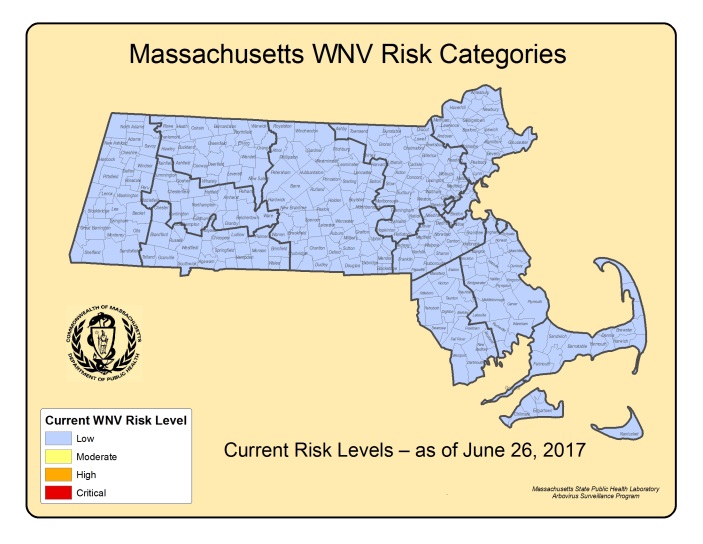 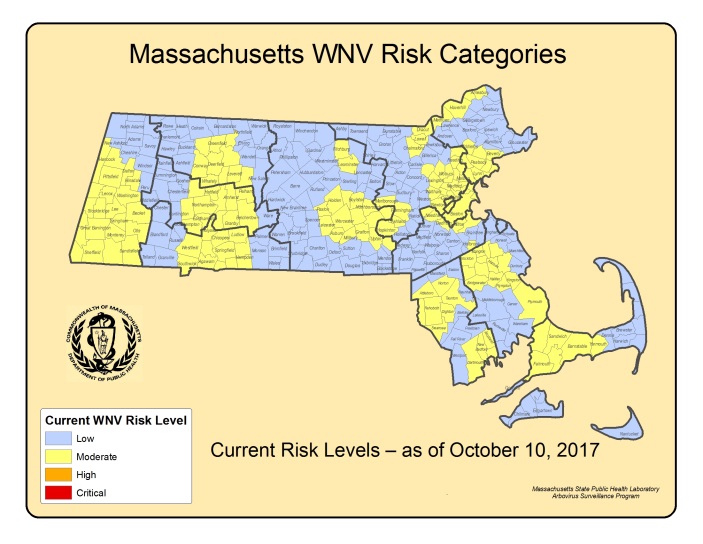 2017 WNV SEASON DISCUSSIONMDPH identified six confirmed human WNV infections in 2017 compared to 16 confirmed cases in 2016.  The number of confirmed human cases nationwide in 2017 (2,002) was slightly less than in 2016 (2,038) but far fewer than the 2012 outbreak (5,674).   Of the 2,002 cases identified nationally in 2017, 1,339 (67%) were classified as neuroinvasive disease (defined as meningitis or encephalitis) and 663 (33%) were classified as non-neuroinvasive disease.  The majority of the cases were reported from four states (California, Texas, Arizona and Illinois). 25% of all cases were reported from California. 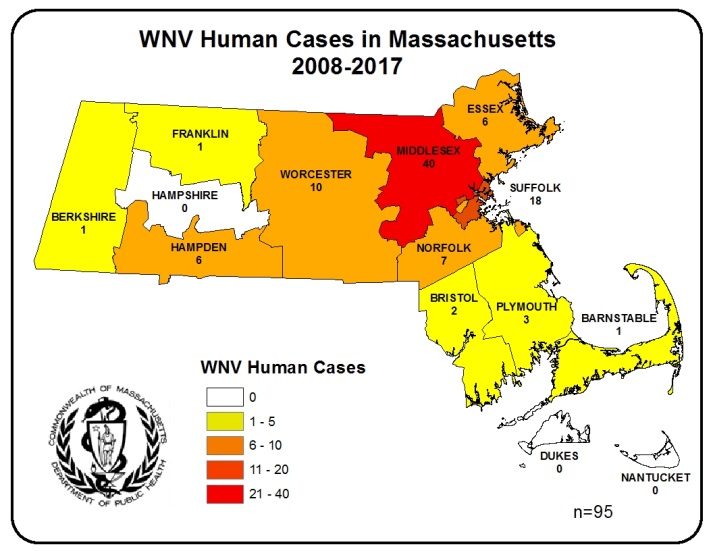 WNV Positive Mosquitoes and Correlation with Human DiseaseIn 2017, MDPH identified 277 WNV positive Culex species mosquito samples as compared to 185 WNV positive Culex species mosquito samples in 2016. In general, years with increased WNV human infections are associated with an increase in the percentage of Culex samples positive for WNV (see figure below). Considering the increase in human cases of WNV infection that occurred from 2014-2016, an increase in WNV positive mosquito samples might be expected. As the graph below demonstrates, the percentage of WNV positive Culex mosquito samples decreased sharply from a peak in 2012, associated with a notably hot summer resulting in a national outbreak, to a low in 2014 with an uptick in 2015 and 2016. In 2017 the difference in confirmed human cases compared to WNV positive mosquito samples is likely due to an increase in Culex mosquito testing from areas with high levels of West Nile virus activity. 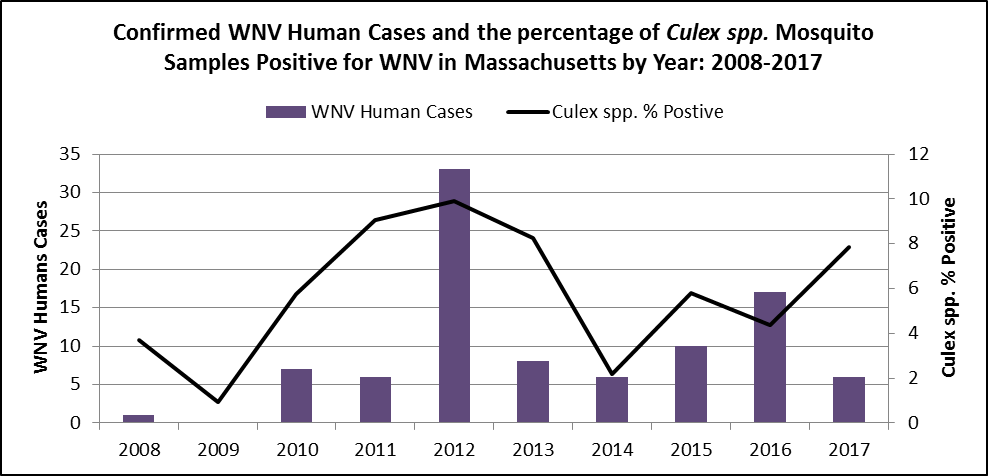 What are the expectations for WNV in 2018?The primary determinants of human WNV disease risk during any particular season are populations of Culex mosquito species and the presence of infected birds. The two most important variables for mosquito development are precipitation and temperature. Warmer temperatures shorten both the time it takes for mosquitoes to develop from egg to adult and the time it takes for a mosquito to be able to transmit a pathogen after ingesting an infected blood meal. Culex mosquito populations tend to be greatest during seasons with periodic precipitation events (giving rise to stagnant puddles that favor Culex breeding).separated by hot, dry days Mosquito populations alone are not sufficient to produce significant WNV risk; infected bird populations are also necessary.  Unfortunately, less is known about the factors that lead to large numbers of infected birds making this component of risk impossible to predict and there is no efficient way to conduct surveillance for infection levels in wild birds. The lack of useful pre-season predictive factors limits the ability of MDPH to make any accurate assessments regarding future WNV activity. Both the variability of New England weather, and the inability to detect WNV infection levels in wild bird populations, requires that Massachusetts maintain a robust surveillance system to detect WNV in mosquitoes as a primary tool to assess risk of human disease. MDPH continues to strive to identify reliable measures to aid in risk assessments.  Invasive Mosquito Species SurveillanceMDPH and its partners are taking proactive measures to conduct surveillance for invasive mosquito species that are expanding their geographic range northward, especially for Aedes albopictus. Ae. albopictus is an aggressive mammal-biting species that was introduced to North America from Asia around 1985. This species has been implicated in the transmission of arboviruses such as dengue, chikungunya, yellow fever, and Zika, in some parts of the world. Where it occurs, this species is generally more abundant in urban areas, breeding in artificial containers, such as birdbaths, discarded tires, buckets, clogged gutters, catch basins, and other standing water sources. These mosquitoes are aggressive biters that actively seek out mammals, including humans, during daytime hours.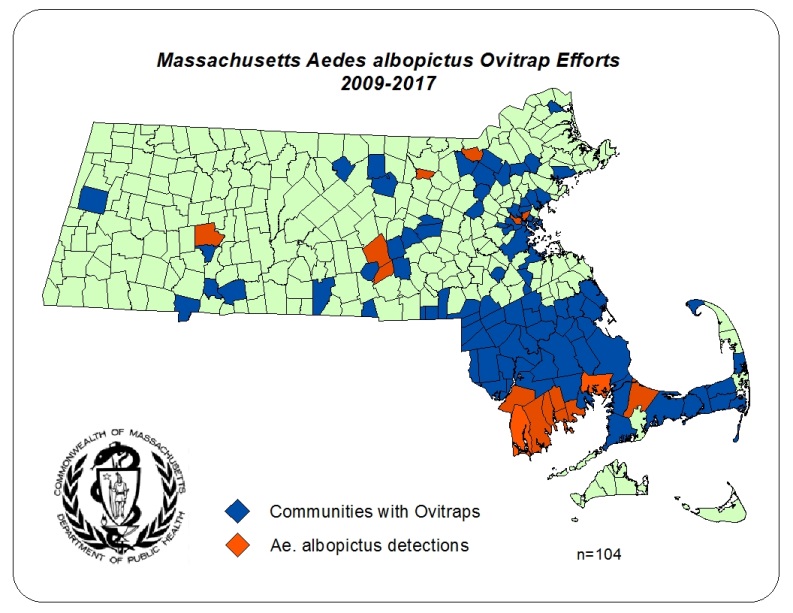 Zika Virus SurveillanceThe global Zika virus outbreak began in South America in December 2015. Throughout 2016 – 2017 Zika virus spread across much of the globe. Zika virus is transmitted by Aedes mosquitoes. Symptoms appear in only 20% of cases, the majority of patients experience no symptoms. Those individuals that do experience symptoms typically have low-grade fever, muscle and or joint pain, rash, conjunctivitis, nausea, and diarrhea. The disease resolves with supportive treatment. However, in pregnant women who become infected with Zika virus, it is possible for the virus to spread to the developing fetus. When this happens, it can result in birth defects, including abnormal brain and head development (microcephaly).In 2017, the Massachusetts State Public Health Laboratory tested 3,013 residents for Zika virus; 77 (2.6%) were positive. All cases were investigated and determined to be travel associated. There have been no cases of Zika virus acquired locally from mosquitoes in Massachusetts. Since Zika virus is not a locally transmitted mosquito-borne disease, there are no plans to test mosquitoes in Massachusetts for Zika virus. CountyAge RangeOnset DateVirus Result Clinical PresentationBristol 51-608/15/2017WNVENCEPHALITIS  Hampden 61-709/10/2017WNVENCEPHALITIS  Middlesex 61-7010/1/2017WNVMENINGOENCEPHALITISBarnstable 71-8010/15/2017WNVMENINGITISMiddlesex 71-8010/3/2017WNVENCEPHALITIS  Middlesex 31-4010/19/2017WNVFEVERCountyDonation DateVirus Result Norfolk10/07/2017WNV